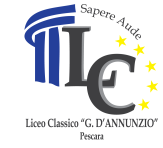 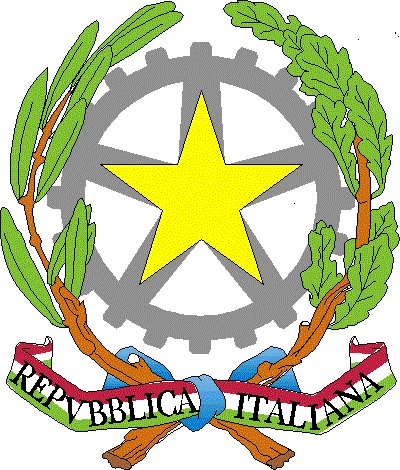 LICEO STATALE “G. d’Annunzio”Distretto  Scolastico  n° 12  Via Venezia,41 –  65121  PESCARA - Codice Scuola  PEPC010009 Tel. 085-4210351 - Segreteria   C.F. 80005590684  E-MAIL : pepc010009@istruzione.itInternet : www.liceoclassicope.edu.itSCHEDA PROGETTO                      AMPLIAMENTO OFFERTA FORMATIVA A.S.2019/2020Titolo________________________________________________________________________________Responsabile :________________________________________________Ambito disciplinare:___________________________________________1.3 Destinatari:_____________________________________________________________________________________1.4 Finalità:______________________________________________________________________________________________________________________________________________________________________________Indicare in modo descrittivo la finalità generale. Esempi di finalità:Curare l’interazione tra la scuola e il mondo del lavoro;Combattere il fenomeno della dispersione;Fornire le conoscenze di base dell’Inglese per affrontare il lavoro in autonomia;Informare le classi terminali delle possibilità offerte dal mondo del lavoro.1.5 Organizzazione didattica___________________________________________________________________________________________________________________________________________________________________________________________________________________________________________________________________________________________________________________________________________________________________________________________________________________________________________________  Orario:           scolastico             extrascolastico           misto (scolastico + extrascolastico)  Docenti Coinvolti: n°_________                                  Nominativi ____________________________________________________                                                             ____________________________________________________                                                     ____________________________________________________              Ata coinvolti n° 1		      Nominativi ___________________________________________________				__________________________________________________1.9 Calendarizzazione1.10 Metodologie di controlloElencare gli indicatori (es.partecipazione alunni) con cui si intende valutare l’efficacia del progetto/attività e lemodalità con cui essi verranno rilevati (es.registri di presenza, osservazione diretta, interviste, questionari ).Pescara , ____/____/_ ___                                  IL RESPONSABILE DEL PROGETTO: _________________________COMPENSI A CARICO FIS (Fondo dell'Istituzione scolastica)Descrivere distintamente le ore tra docenti e personale ATA distinte secondo le tabelle del CCNL                                                         Il responsabile del progetto: ____________________________Approvato dal collegio dei docenti in data: ____/____/________ATTIVITA’OttNovDic    GenFebMarAprMagGiu                                                                                       TOTALE ORE N° ________                                                                                       TOTALE ORE N° ________                                                                                       TOTALE ORE N° ________                                                                                       TOTALE ORE N° ________                                                                                       TOTALE ORE N° ________                                                                                       TOTALE ORE N° ________                                                                                       TOTALE ORE N° ________                                                                                       TOTALE ORE N° ________                                                                                       TOTALE ORE N° ________                                                                                       TOTALE ORE N° ________INDICATORI INTERMEDIINDICATORI INTERMEDIINDICATORI INTERMEDIDescrizioneModalità di rilevazioneValori attesiINDICATORI FINALIINDICATORI FINALIINDICATORI FINALIDescrizioneModalità di rilevazioneValori attesiDOCENTIN° INS N° INS TOT. ORETOT. OREIMPORTO ORARIOIMPORTO ORARIOCOMPENSIRISERVATOUFFICIOattività aggiuntive di insegnamento (h frontali)35,0035,00attività aggiuntive non insegnamento (h non frontali )17,5017,50Compenso per il responsabile del progetto Compenso per il responsabile del progetto 17,50TOTALE COMPENSITOTALE COMPENSITOTALE COMPENSITOTALE COMPENSITOTALE COMPENSITOTALE COMPENSITOTALE COMPENSIPersonale ATAN° INSTOT. OREIMPORTO ORARIOCOMPENSIRISERVATOUFFICIODirettore SGA (diurne)16,47Assistenti Amm.vi 14,50Collaboratori scolastici 12,50TOTALE COMPENSITOTALE COMPENSITOTALE COMPENSITOTALE COMPENSICompensi non a carico FISN° INSTOT. OREIMPORTO ORARIOCOMPENSIRISERVATOUFFICIOEsperto esterno:Esperto esterno:TOTALE COMPENSITOTALE COMPENSITOTALE COMPENSITOTALE COMPENSIBENI E SERVIZI                                                                               TOTALERiservato UfficioCarta , cancelleria, stampatiStrumenti tecnico specialisticiMateriale informaticoServizi (affitto locali, SIAE .........)                                                                                  TOTALEBENI DI INVESTIMENTO                                                                TOTALERiservato UfficioEs. LIM                                                                               TOTALE